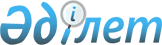 "Қазақстан Республикасының Грек Республикасындағы Дипломатиялық миссиясын қайта ұйымдастыру туралы" Қазақстан Республикасының Президенті Жарлығының жобасы туралыҚазақстан Республикасы Үкіметінің 2009 жылғы 21 мамырдағы N 749 Қаулысы

      Қазақстан Республикасының Үкіметі ҚАУЛЫ ЕТЕДІ: 

      "Қазақстан Республикасының Грек Республикасындағы Дипломатиялық миссиясын қайта ұйымдастыру туралы" Қазақстан Республикасының Президенті Жарлығының жобасы Қазақстан Республикасы Президентінің қарауына енгізілсін.       Қазақстан Республикасының 

      Премьер-Министрі                                     К. Мәсімов Қазақстан Республикасы Президентінің Жарлығы  Қазақстан Республикасының Грек Республикасындағы Дипломатиялық миссиясын қайта ұйымдастыру туралы       Қазақстан Республикасының Грек Республикасымен дипломатиялық қатынастарын нығайту мақсатында ҚАУЛЫ ЕТЕМІН: 

      1. Қазақстан Республикасының Грек Республикасындағы Елшілігі ретінде қайта құру жолымен Қазақстан Республикасының Грек Республикасындағы Дипломатиялық миссиясы қайта ұйымдастырылсын. 

      2. Қазақстан Республикасының Үкіметі осы Жарлықтан туындайтын қажетті шараларды қабылдасын. 

      3. Осы Жарлық қол қойылған күнінен бастап қолданысқа енгізіледі.       Қазақстан Республикасының 

      Президенті                                         Н. Назарбаев
					© 2012. Қазақстан Республикасы Әділет министрлігінің «Қазақстан Республикасының Заңнама және құқықтық ақпарат институты» ШЖҚ РМК
				